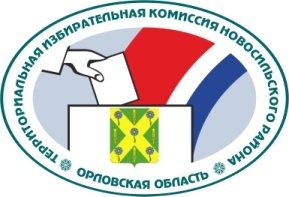 ОРЛОВСКАЯ ОБЛАСТЬТЕРРИТОРИАЛЬНАЯ ИЗБИРАТЕЛЬНАЯ КОМИССИЯНОВОСИЛЬСКОГО РАЙОНАРЕШЕНИЕ          10 июля 2022 г.                                                                       № 10/50г. НовосильВ соответствии с пунктом 8 статьи 50 Федерального закона от 12 июня 2002 года № 67-ФЗ «Об основных гарантиях избирательных прав и права на участие в референдуме граждан Российской Федерации», постановлением Избирательной комиссии Орловской области от 24 мая 2022 года № 8/56-7 «О возложении исполнения полномочий по подготовке и проведению выборов в органы местного самоуправления, местного референдума на территории Орловской области», территориальная избирательная комиссия Новосильского района  РЕШИЛА:1. Установить формы ведения организациями, осуществляющие выпуск средств массовой информации, отдельного учета объема и стоимости эфирного времени, печатной площади, предоставленных зарегистрированным кандидатам, а также отдельного учета объема бесплатного эфирного времени, бесплатной печатной площади, предоставленных зарегистрированным кандидатам, при проведении дополнительных выборов в органы местного самоуправления муниципальных образований на территории Новосильского района (приложение № 1).2. Утвердить форму учета объема и стоимости услуг по размещению предвыборных агитационных материалов в сетевом издании, оказанных зарегистрированным кандидатам, в период избирательной кампании по дополнительным выборам в органы местного самоуправления муниципальных образований на территории Новосильского района (приложение № 2).3.  Контроль за исполнением настоящего решения возложить на секретаря территориальной избирательной комиссии Новосильского района.4.  Разместить настоящее решение на сайте территориальной избирательной комиссии Новосильского района в информационно-телекоммуникационной сети «Интернет».Председатель территориальнойизбирательной комиссии 					         Е.А. ХолодоваСекретарь территориальнойизбирательной комиссии      					         Н.В. АбрамкинаО формах отдельного учета объемов и стоимости эфирного времени и печатной площади, предоставленных для проведения предвыборной агитации, объемов и стоимости услуг по размещению агитационных материалов в сетевых изданиях при проведении дополнительных выборов в органы местного самоуправления муниципальных образований на территории Новосильского районаПриложение № 1к решению территориальной избирательной комиссии Новосильского районаот 10 июля 2022 г. № 10/50Приложение № 1к решению территориальной избирательной комиссии Новосильского районаот 10 июля 2022 г. № 10/50Приложение № 1к решению территориальной избирательной комиссии Новосильского районаот 10 июля 2022 г. № 10/50Приложение № 1к решению территориальной избирательной комиссии Новосильского районаот 10 июля 2022 г. № 10/50Приложение № 1к решению территориальной избирательной комиссии Новосильского районаот 10 июля 2022 г. № 10/50Приложение № 1к решению территориальной избирательной комиссии Новосильского районаот 10 июля 2022 г. № 10/50Приложение № 1к решению территориальной избирательной комиссии Новосильского районаот 10 июля 2022 г. № 10/50Приложение № 1к решению территориальной избирательной комиссии Новосильского районаот 10 июля 2022 г. № 10/50Приложение № 1к решению территориальной избирательной комиссии Новосильского районаот 10 июля 2022 г. № 10/50Приложение № 1к решению территориальной избирательной комиссии Новосильского районаот 10 июля 2022 г. № 10/50Приложение № 1к решению территориальной избирательной комиссии Новосильского районаот 10 июля 2022 г. № 10/50Приложение № 1к решению территориальной избирательной комиссии Новосильского районаот 10 июля 2022 г. № 10/50Приложение № 1к решению территориальной избирательной комиссии Новосильского районаот 10 июля 2022 г. № 10/50Приложение № 1к решению территориальной избирательной комиссии Новосильского районаот 10 июля 2022 г. № 10/50Приложение № 1к решению территориальной избирательной комиссии Новосильского районаот 10 июля 2022 г. № 10/50Приложение № 1к решению территориальной избирательной комиссии Новосильского районаот 10 июля 2022 г. № 10/50Приложение № 1к решению территориальной избирательной комиссии Новосильского районаот 10 июля 2022 г. № 10/50Приложение № 1к решению территориальной избирательной комиссии Новосильского районаот 10 июля 2022 г. № 10/50Приложение № 1к решению территориальной избирательной комиссии Новосильского районаот 10 июля 2022 г. № 10/50Приложение № 1к решению территориальной избирательной комиссии Новосильского районаот 10 июля 2022 г. № 10/50Приложение № 1к решению территориальной избирательной комиссии Новосильского районаот 10 июля 2022 г. № 10/50Приложение № 1к решению территориальной избирательной комиссии Новосильского районаот 10 июля 2022 г. № 10/50Приложение № 1к решению территориальной избирательной комиссии Новосильского районаот 10 июля 2022 г. № 10/50Приложение № 1к решению территориальной избирательной комиссии Новосильского районаот 10 июля 2022 г. № 10/50Приложение № 1к решению территориальной избирательной комиссии Новосильского районаот 10 июля 2022 г. № 10/50Приложение № 1к решению территориальной избирательной комиссии Новосильского районаот 10 июля 2022 г. № 10/50Приложение № 1к решению территориальной избирательной комиссии Новосильского районаот 10 июля 2022 г. № 10/50Приложение № 1к решению территориальной избирательной комиссии Новосильского районаот 10 июля 2022 г. № 10/50Приложение № 1к решению территориальной избирательной комиссии Новосильского районаот 10 июля 2022 г. № 10/50Приложение № 1к решению территориальной избирательной комиссии Новосильского районаот 10 июля 2022 г. № 10/50Приложение № 1к решению территориальной избирательной комиссии Новосильского районаот 10 июля 2022 г. № 10/50Приложение № 1к решению территориальной избирательной комиссии Новосильского районаот 10 июля 2022 г. № 10/50Приложение № 1к решению территориальной избирательной комиссии Новосильского районаот 10 июля 2022 г. № 10/50Приложение № 1к решению территориальной избирательной комиссии Новосильского районаот 10 июля 2022 г. № 10/50Приложение № 1к решению территориальной избирательной комиссии Новосильского районаот 10 июля 2022 г. № 10/50Приложение № 1к решению территориальной избирательной комиссии Новосильского районаот 10 июля 2022 г. № 10/50Приложение № 1к решению территориальной избирательной комиссии Новосильского районаот 10 июля 2022 г. № 10/50Приложение № 1к решению территориальной избирательной комиссии Новосильского районаот 10 июля 2022 г. № 10/50Приложение № 1к решению территориальной избирательной комиссии Новосильского районаот 10 июля 2022 г. № 10/50Приложение № 1к решению территориальной избирательной комиссии Новосильского районаот 10 июля 2022 г. № 10/50Приложение № 1к решению территориальной избирательной комиссии Новосильского районаот 10 июля 2022 г. № 10/50Приложение № 1к решению территориальной избирательной комиссии Новосильского районаот 10 июля 2022 г. № 10/50Приложение № 1к решению территориальной избирательной комиссии Новосильского районаот 10 июля 2022 г. № 10/50Приложение № 1к решению территориальной избирательной комиссии Новосильского районаот 10 июля 2022 г. № 10/50Приложение № 1к решению территориальной избирательной комиссии Новосильского районаот 10 июля 2022 г. № 10/50Приложение № 1к решению территориальной избирательной комиссии Новосильского районаот 10 июля 2022 г. № 10/50Приложение № 1к решению территориальной избирательной комиссии Новосильского районаот 10 июля 2022 г. № 10/50Приложение № 1к решению территориальной избирательной комиссии Новосильского районаот 10 июля 2022 г. № 10/50Приложение № 1к решению территориальной избирательной комиссии Новосильского районаот 10 июля 2022 г. № 10/50Приложение № 1к решению территориальной избирательной комиссии Новосильского районаот 10 июля 2022 г. № 10/50Приложение № 1к решению территориальной избирательной комиссии Новосильского районаот 10 июля 2022 г. № 10/50Приложение № 1к решению территориальной избирательной комиссии Новосильского районаот 10 июля 2022 г. № 10/50Приложение № 1к решению территориальной избирательной комиссии Новосильского районаот 10 июля 2022 г. № 10/50Приложение № 1к решению территориальной избирательной комиссии Новосильского районаот 10 июля 2022 г. № 10/50Приложение № 1к решению территориальной избирательной комиссии Новосильского районаот 10 июля 2022 г. № 10/50Приложение № 1к решению территориальной избирательной комиссии Новосильского районаот 10 июля 2022 г. № 10/50Форма 1Форма 1Форма 1Форма 1Форма 1Форма 1Форма 1Форма 1Форма 1Форма 1Форма 1Форма 1Форма 1Форма 1Форма 1Форма 1Форма 1Форма 1Форма 1Форма 1Форма 1Форма 1Форма 1Форма 1Форма 1Форма 1Форма 1Форма 1Форма 1Форма 1Форма 1Форма 1Форма 1Форма 1Форма 1Форма 1Форма 1Форма 1Форма 1Форма 1Форма 1Форма 1Форма 1Форма 1Форма 1Форма 1Форма 1Форма 1Форма 1Форма 1Форма 1Форма 1Форма 1Форма 1Форма 1Форма 1Форма 1Форма 1Форма 1Форма 1УЧЕТ
объема бесплатной печатной площади,
объема и стоимости платной печатной площади,
предоставленных периодическим печатным изданием зарегистрированным кандидатам, в период избирательной кампании по дополнительным выборам в органы местного самоуправления муниципальных образований на территории Новосильского района
УЧЕТ
объема бесплатной печатной площади,
объема и стоимости платной печатной площади,
предоставленных периодическим печатным изданием зарегистрированным кандидатам, в период избирательной кампании по дополнительным выборам в органы местного самоуправления муниципальных образований на территории Новосильского района
УЧЕТ
объема бесплатной печатной площади,
объема и стоимости платной печатной площади,
предоставленных периодическим печатным изданием зарегистрированным кандидатам, в период избирательной кампании по дополнительным выборам в органы местного самоуправления муниципальных образований на территории Новосильского района
УЧЕТ
объема бесплатной печатной площади,
объема и стоимости платной печатной площади,
предоставленных периодическим печатным изданием зарегистрированным кандидатам, в период избирательной кампании по дополнительным выборам в органы местного самоуправления муниципальных образований на территории Новосильского района
УЧЕТ
объема бесплатной печатной площади,
объема и стоимости платной печатной площади,
предоставленных периодическим печатным изданием зарегистрированным кандидатам, в период избирательной кампании по дополнительным выборам в органы местного самоуправления муниципальных образований на территории Новосильского района
УЧЕТ
объема бесплатной печатной площади,
объема и стоимости платной печатной площади,
предоставленных периодическим печатным изданием зарегистрированным кандидатам, в период избирательной кампании по дополнительным выборам в органы местного самоуправления муниципальных образований на территории Новосильского района
УЧЕТ
объема бесплатной печатной площади,
объема и стоимости платной печатной площади,
предоставленных периодическим печатным изданием зарегистрированным кандидатам, в период избирательной кампании по дополнительным выборам в органы местного самоуправления муниципальных образований на территории Новосильского района
УЧЕТ
объема бесплатной печатной площади,
объема и стоимости платной печатной площади,
предоставленных периодическим печатным изданием зарегистрированным кандидатам, в период избирательной кампании по дополнительным выборам в органы местного самоуправления муниципальных образований на территории Новосильского района
УЧЕТ
объема бесплатной печатной площади,
объема и стоимости платной печатной площади,
предоставленных периодическим печатным изданием зарегистрированным кандидатам, в период избирательной кампании по дополнительным выборам в органы местного самоуправления муниципальных образований на территории Новосильского района
УЧЕТ
объема бесплатной печатной площади,
объема и стоимости платной печатной площади,
предоставленных периодическим печатным изданием зарегистрированным кандидатам, в период избирательной кампании по дополнительным выборам в органы местного самоуправления муниципальных образований на территории Новосильского района
УЧЕТ
объема бесплатной печатной площади,
объема и стоимости платной печатной площади,
предоставленных периодическим печатным изданием зарегистрированным кандидатам, в период избирательной кампании по дополнительным выборам в органы местного самоуправления муниципальных образований на территории Новосильского района
УЧЕТ
объема бесплатной печатной площади,
объема и стоимости платной печатной площади,
предоставленных периодическим печатным изданием зарегистрированным кандидатам, в период избирательной кампании по дополнительным выборам в органы местного самоуправления муниципальных образований на территории Новосильского района
УЧЕТ
объема бесплатной печатной площади,
объема и стоимости платной печатной площади,
предоставленных периодическим печатным изданием зарегистрированным кандидатам, в период избирательной кампании по дополнительным выборам в органы местного самоуправления муниципальных образований на территории Новосильского района
УЧЕТ
объема бесплатной печатной площади,
объема и стоимости платной печатной площади,
предоставленных периодическим печатным изданием зарегистрированным кандидатам, в период избирательной кампании по дополнительным выборам в органы местного самоуправления муниципальных образований на территории Новосильского района
УЧЕТ
объема бесплатной печатной площади,
объема и стоимости платной печатной площади,
предоставленных периодическим печатным изданием зарегистрированным кандидатам, в период избирательной кампании по дополнительным выборам в органы местного самоуправления муниципальных образований на территории Новосильского района
УЧЕТ
объема бесплатной печатной площади,
объема и стоимости платной печатной площади,
предоставленных периодическим печатным изданием зарегистрированным кандидатам, в период избирательной кампании по дополнительным выборам в органы местного самоуправления муниципальных образований на территории Новосильского района
УЧЕТ
объема бесплатной печатной площади,
объема и стоимости платной печатной площади,
предоставленных периодическим печатным изданием зарегистрированным кандидатам, в период избирательной кампании по дополнительным выборам в органы местного самоуправления муниципальных образований на территории Новосильского района
УЧЕТ
объема бесплатной печатной площади,
объема и стоимости платной печатной площади,
предоставленных периодическим печатным изданием зарегистрированным кандидатам, в период избирательной кампании по дополнительным выборам в органы местного самоуправления муниципальных образований на территории Новосильского района
УЧЕТ
объема бесплатной печатной площади,
объема и стоимости платной печатной площади,
предоставленных периодическим печатным изданием зарегистрированным кандидатам, в период избирательной кампании по дополнительным выборам в органы местного самоуправления муниципальных образований на территории Новосильского района
УЧЕТ
объема бесплатной печатной площади,
объема и стоимости платной печатной площади,
предоставленных периодическим печатным изданием зарегистрированным кандидатам, в период избирательной кампании по дополнительным выборам в органы местного самоуправления муниципальных образований на территории Новосильского района
УЧЕТ
объема бесплатной печатной площади,
объема и стоимости платной печатной площади,
предоставленных периодическим печатным изданием зарегистрированным кандидатам, в период избирательной кампании по дополнительным выборам в органы местного самоуправления муниципальных образований на территории Новосильского района
УЧЕТ
объема бесплатной печатной площади,
объема и стоимости платной печатной площади,
предоставленных периодическим печатным изданием зарегистрированным кандидатам, в период избирательной кампании по дополнительным выборам в органы местного самоуправления муниципальных образований на территории Новосильского района
УЧЕТ
объема бесплатной печатной площади,
объема и стоимости платной печатной площади,
предоставленных периодическим печатным изданием зарегистрированным кандидатам, в период избирательной кампании по дополнительным выборам в органы местного самоуправления муниципальных образований на территории Новосильского района
УЧЕТ
объема бесплатной печатной площади,
объема и стоимости платной печатной площади,
предоставленных периодическим печатным изданием зарегистрированным кандидатам, в период избирательной кампании по дополнительным выборам в органы местного самоуправления муниципальных образований на территории Новосильского района
УЧЕТ
объема бесплатной печатной площади,
объема и стоимости платной печатной площади,
предоставленных периодическим печатным изданием зарегистрированным кандидатам, в период избирательной кампании по дополнительным выборам в органы местного самоуправления муниципальных образований на территории Новосильского района
УЧЕТ
объема бесплатной печатной площади,
объема и стоимости платной печатной площади,
предоставленных периодическим печатным изданием зарегистрированным кандидатам, в период избирательной кампании по дополнительным выборам в органы местного самоуправления муниципальных образований на территории Новосильского района
УЧЕТ
объема бесплатной печатной площади,
объема и стоимости платной печатной площади,
предоставленных периодическим печатным изданием зарегистрированным кандидатам, в период избирательной кампании по дополнительным выборам в органы местного самоуправления муниципальных образований на территории Новосильского района
УЧЕТ
объема бесплатной печатной площади,
объема и стоимости платной печатной площади,
предоставленных периодическим печатным изданием зарегистрированным кандидатам, в период избирательной кампании по дополнительным выборам в органы местного самоуправления муниципальных образований на территории Новосильского района
УЧЕТ
объема бесплатной печатной площади,
объема и стоимости платной печатной площади,
предоставленных периодическим печатным изданием зарегистрированным кандидатам, в период избирательной кампании по дополнительным выборам в органы местного самоуправления муниципальных образований на территории Новосильского района
УЧЕТ
объема бесплатной печатной площади,
объема и стоимости платной печатной площади,
предоставленных периодическим печатным изданием зарегистрированным кандидатам, в период избирательной кампании по дополнительным выборам в органы местного самоуправления муниципальных образований на территории Новосильского района
УЧЕТ
объема бесплатной печатной площади,
объема и стоимости платной печатной площади,
предоставленных периодическим печатным изданием зарегистрированным кандидатам, в период избирательной кампании по дополнительным выборам в органы местного самоуправления муниципальных образований на территории Новосильского района
УЧЕТ
объема бесплатной печатной площади,
объема и стоимости платной печатной площади,
предоставленных периодическим печатным изданием зарегистрированным кандидатам, в период избирательной кампании по дополнительным выборам в органы местного самоуправления муниципальных образований на территории Новосильского района
УЧЕТ
объема бесплатной печатной площади,
объема и стоимости платной печатной площади,
предоставленных периодическим печатным изданием зарегистрированным кандидатам, в период избирательной кампании по дополнительным выборам в органы местного самоуправления муниципальных образований на территории Новосильского района
УЧЕТ
объема бесплатной печатной площади,
объема и стоимости платной печатной площади,
предоставленных периодическим печатным изданием зарегистрированным кандидатам, в период избирательной кампании по дополнительным выборам в органы местного самоуправления муниципальных образований на территории Новосильского района
УЧЕТ
объема бесплатной печатной площади,
объема и стоимости платной печатной площади,
предоставленных периодическим печатным изданием зарегистрированным кандидатам, в период избирательной кампании по дополнительным выборам в органы местного самоуправления муниципальных образований на территории Новосильского района
УЧЕТ
объема бесплатной печатной площади,
объема и стоимости платной печатной площади,
предоставленных периодическим печатным изданием зарегистрированным кандидатам, в период избирательной кампании по дополнительным выборам в органы местного самоуправления муниципальных образований на территории Новосильского района
УЧЕТ
объема бесплатной печатной площади,
объема и стоимости платной печатной площади,
предоставленных периодическим печатным изданием зарегистрированным кандидатам, в период избирательной кампании по дополнительным выборам в органы местного самоуправления муниципальных образований на территории Новосильского района
УЧЕТ
объема бесплатной печатной площади,
объема и стоимости платной печатной площади,
предоставленных периодическим печатным изданием зарегистрированным кандидатам, в период избирательной кампании по дополнительным выборам в органы местного самоуправления муниципальных образований на территории Новосильского района
УЧЕТ
объема бесплатной печатной площади,
объема и стоимости платной печатной площади,
предоставленных периодическим печатным изданием зарегистрированным кандидатам, в период избирательной кампании по дополнительным выборам в органы местного самоуправления муниципальных образований на территории Новосильского района
УЧЕТ
объема бесплатной печатной площади,
объема и стоимости платной печатной площади,
предоставленных периодическим печатным изданием зарегистрированным кандидатам, в период избирательной кампании по дополнительным выборам в органы местного самоуправления муниципальных образований на территории Новосильского района
УЧЕТ
объема бесплатной печатной площади,
объема и стоимости платной печатной площади,
предоставленных периодическим печатным изданием зарегистрированным кандидатам, в период избирательной кампании по дополнительным выборам в органы местного самоуправления муниципальных образований на территории Новосильского района
УЧЕТ
объема бесплатной печатной площади,
объема и стоимости платной печатной площади,
предоставленных периодическим печатным изданием зарегистрированным кандидатам, в период избирательной кампании по дополнительным выборам в органы местного самоуправления муниципальных образований на территории Новосильского района
УЧЕТ
объема бесплатной печатной площади,
объема и стоимости платной печатной площади,
предоставленных периодическим печатным изданием зарегистрированным кандидатам, в период избирательной кампании по дополнительным выборам в органы местного самоуправления муниципальных образований на территории Новосильского района
УЧЕТ
объема бесплатной печатной площади,
объема и стоимости платной печатной площади,
предоставленных периодическим печатным изданием зарегистрированным кандидатам, в период избирательной кампании по дополнительным выборам в органы местного самоуправления муниципальных образований на территории Новосильского района
УЧЕТ
объема бесплатной печатной площади,
объема и стоимости платной печатной площади,
предоставленных периодическим печатным изданием зарегистрированным кандидатам, в период избирательной кампании по дополнительным выборам в органы местного самоуправления муниципальных образований на территории Новосильского района
УЧЕТ
объема бесплатной печатной площади,
объема и стоимости платной печатной площади,
предоставленных периодическим печатным изданием зарегистрированным кандидатам, в период избирательной кампании по дополнительным выборам в органы местного самоуправления муниципальных образований на территории Новосильского района
УЧЕТ
объема бесплатной печатной площади,
объема и стоимости платной печатной площади,
предоставленных периодическим печатным изданием зарегистрированным кандидатам, в период избирательной кампании по дополнительным выборам в органы местного самоуправления муниципальных образований на территории Новосильского района
УЧЕТ
объема бесплатной печатной площади,
объема и стоимости платной печатной площади,
предоставленных периодическим печатным изданием зарегистрированным кандидатам, в период избирательной кампании по дополнительным выборам в органы местного самоуправления муниципальных образований на территории Новосильского района
УЧЕТ
объема бесплатной печатной площади,
объема и стоимости платной печатной площади,
предоставленных периодическим печатным изданием зарегистрированным кандидатам, в период избирательной кампании по дополнительным выборам в органы местного самоуправления муниципальных образований на территории Новосильского района
УЧЕТ
объема бесплатной печатной площади,
объема и стоимости платной печатной площади,
предоставленных периодическим печатным изданием зарегистрированным кандидатам, в период избирательной кампании по дополнительным выборам в органы местного самоуправления муниципальных образований на территории Новосильского района
УЧЕТ
объема бесплатной печатной площади,
объема и стоимости платной печатной площади,
предоставленных периодическим печатным изданием зарегистрированным кандидатам, в период избирательной кампании по дополнительным выборам в органы местного самоуправления муниципальных образований на территории Новосильского района
УЧЕТ
объема бесплатной печатной площади,
объема и стоимости платной печатной площади,
предоставленных периодическим печатным изданием зарегистрированным кандидатам, в период избирательной кампании по дополнительным выборам в органы местного самоуправления муниципальных образований на территории Новосильского района
УЧЕТ
объема бесплатной печатной площади,
объема и стоимости платной печатной площади,
предоставленных периодическим печатным изданием зарегистрированным кандидатам, в период избирательной кампании по дополнительным выборам в органы местного самоуправления муниципальных образований на территории Новосильского района
УЧЕТ
объема бесплатной печатной площади,
объема и стоимости платной печатной площади,
предоставленных периодическим печатным изданием зарегистрированным кандидатам, в период избирательной кампании по дополнительным выборам в органы местного самоуправления муниципальных образований на территории Новосильского района
УЧЕТ
объема бесплатной печатной площади,
объема и стоимости платной печатной площади,
предоставленных периодическим печатным изданием зарегистрированным кандидатам, в период избирательной кампании по дополнительным выборам в органы местного самоуправления муниципальных образований на территории Новосильского района
УЧЕТ
объема бесплатной печатной площади,
объема и стоимости платной печатной площади,
предоставленных периодическим печатным изданием зарегистрированным кандидатам, в период избирательной кампании по дополнительным выборам в органы местного самоуправления муниципальных образований на территории Новосильского района
УЧЕТ
объема бесплатной печатной площади,
объема и стоимости платной печатной площади,
предоставленных периодическим печатным изданием зарегистрированным кандидатам, в период избирательной кампании по дополнительным выборам в органы местного самоуправления муниципальных образований на территории Новосильского района
УЧЕТ
объема бесплатной печатной площади,
объема и стоимости платной печатной площади,
предоставленных периодическим печатным изданием зарегистрированным кандидатам, в период избирательной кампании по дополнительным выборам в органы местного самоуправления муниципальных образований на территории Новосильского района
УЧЕТ
объема бесплатной печатной площади,
объема и стоимости платной печатной площади,
предоставленных периодическим печатным изданием зарегистрированным кандидатам, в период избирательной кампании по дополнительным выборам в органы местного самоуправления муниципальных образований на территории Новосильского района
УЧЕТ
объема бесплатной печатной площади,
объема и стоимости платной печатной площади,
предоставленных периодическим печатным изданием зарегистрированным кандидатам, в период избирательной кампании по дополнительным выборам в органы местного самоуправления муниципальных образований на территории Новосильского района
УЧЕТ
объема бесплатной печатной площади,
объема и стоимости платной печатной площади,
предоставленных периодическим печатным изданием зарегистрированным кандидатам, в период избирательной кампании по дополнительным выборам в органы местного самоуправления муниципальных образований на территории Новосильского района
УЧЕТ
объема бесплатной печатной площади,
объема и стоимости платной печатной площади,
предоставленных периодическим печатным изданием зарегистрированным кандидатам, в период избирательной кампании по дополнительным выборам в органы местного самоуправления муниципальных образований на территории Новосильского района
УЧЕТ
объема бесплатной печатной площади,
объема и стоимости платной печатной площади,
предоставленных периодическим печатным изданием зарегистрированным кандидатам, в период избирательной кампании по дополнительным выборам в органы местного самоуправления муниципальных образований на территории Новосильского района
УЧЕТ
объема бесплатной печатной площади,
объема и стоимости платной печатной площади,
предоставленных периодическим печатным изданием зарегистрированным кандидатам, в период избирательной кампании по дополнительным выборам в органы местного самоуправления муниципальных образований на территории Новосильского района
УЧЕТ
объема бесплатной печатной площади,
объема и стоимости платной печатной площади,
предоставленных периодическим печатным изданием зарегистрированным кандидатам, в период избирательной кампании по дополнительным выборам в органы местного самоуправления муниципальных образований на территории Новосильского района
УЧЕТ
объема бесплатной печатной площади,
объема и стоимости платной печатной площади,
предоставленных периодическим печатным изданием зарегистрированным кандидатам, в период избирательной кампании по дополнительным выборам в органы местного самоуправления муниципальных образований на территории Новосильского района
УЧЕТ
объема бесплатной печатной площади,
объема и стоимости платной печатной площади,
предоставленных периодическим печатным изданием зарегистрированным кандидатам, в период избирательной кампании по дополнительным выборам в органы местного самоуправления муниципальных образований на территории Новосильского района
УЧЕТ
объема бесплатной печатной площади,
объема и стоимости платной печатной площади,
предоставленных периодическим печатным изданием зарегистрированным кандидатам, в период избирательной кампании по дополнительным выборам в органы местного самоуправления муниципальных образований на территории Новосильского района
УЧЕТ
объема бесплатной печатной площади,
объема и стоимости платной печатной площади,
предоставленных периодическим печатным изданием зарегистрированным кандидатам, в период избирательной кампании по дополнительным выборам в органы местного самоуправления муниципальных образований на территории Новосильского района
УЧЕТ
объема бесплатной печатной площади,
объема и стоимости платной печатной площади,
предоставленных периодическим печатным изданием зарегистрированным кандидатам, в период избирательной кампании по дополнительным выборам в органы местного самоуправления муниципальных образований на территории Новосильского района
УЧЕТ
объема бесплатной печатной площади,
объема и стоимости платной печатной площади,
предоставленных периодическим печатным изданием зарегистрированным кандидатам, в период избирательной кампании по дополнительным выборам в органы местного самоуправления муниципальных образований на территории Новосильского района
УЧЕТ
объема бесплатной печатной площади,
объема и стоимости платной печатной площади,
предоставленных периодическим печатным изданием зарегистрированным кандидатам, в период избирательной кампании по дополнительным выборам в органы местного самоуправления муниципальных образований на территории Новосильского района
УЧЕТ
объема бесплатной печатной площади,
объема и стоимости платной печатной площади,
предоставленных периодическим печатным изданием зарегистрированным кандидатам, в период избирательной кампании по дополнительным выборам в органы местного самоуправления муниципальных образований на территории Новосильского района
УЧЕТ
объема бесплатной печатной площади,
объема и стоимости платной печатной площади,
предоставленных периодическим печатным изданием зарегистрированным кандидатам, в период избирательной кампании по дополнительным выборам в органы местного самоуправления муниципальных образований на территории Новосильского района
УЧЕТ
объема бесплатной печатной площади,
объема и стоимости платной печатной площади,
предоставленных периодическим печатным изданием зарегистрированным кандидатам, в период избирательной кампании по дополнительным выборам в органы местного самоуправления муниципальных образований на территории Новосильского района
УЧЕТ
объема бесплатной печатной площади,
объема и стоимости платной печатной площади,
предоставленных периодическим печатным изданием зарегистрированным кандидатам, в период избирательной кампании по дополнительным выборам в органы местного самоуправления муниципальных образований на территории Новосильского района
УЧЕТ
объема бесплатной печатной площади,
объема и стоимости платной печатной площади,
предоставленных периодическим печатным изданием зарегистрированным кандидатам, в период избирательной кампании по дополнительным выборам в органы местного самоуправления муниципальных образований на территории Новосильского района
УЧЕТ
объема бесплатной печатной площади,
объема и стоимости платной печатной площади,
предоставленных периодическим печатным изданием зарегистрированным кандидатам, в период избирательной кампании по дополнительным выборам в органы местного самоуправления муниципальных образований на территории Новосильского района
УЧЕТ
объема бесплатной печатной площади,
объема и стоимости платной печатной площади,
предоставленных периодическим печатным изданием зарегистрированным кандидатам, в период избирательной кампании по дополнительным выборам в органы местного самоуправления муниципальных образований на территории Новосильского района
УЧЕТ
объема бесплатной печатной площади,
объема и стоимости платной печатной площади,
предоставленных периодическим печатным изданием зарегистрированным кандидатам, в период избирательной кампании по дополнительным выборам в органы местного самоуправления муниципальных образований на территории Новосильского района
УЧЕТ
объема бесплатной печатной площади,
объема и стоимости платной печатной площади,
предоставленных периодическим печатным изданием зарегистрированным кандидатам, в период избирательной кампании по дополнительным выборам в органы местного самоуправления муниципальных образований на территории Новосильского района
УЧЕТ
объема бесплатной печатной площади,
объема и стоимости платной печатной площади,
предоставленных периодическим печатным изданием зарегистрированным кандидатам, в период избирательной кампании по дополнительным выборам в органы местного самоуправления муниципальных образований на территории Новосильского района
УЧЕТ
объема бесплатной печатной площади,
объема и стоимости платной печатной площади,
предоставленных периодическим печатным изданием зарегистрированным кандидатам, в период избирательной кампании по дополнительным выборам в органы местного самоуправления муниципальных образований на территории Новосильского района
УЧЕТ
объема бесплатной печатной площади,
объема и стоимости платной печатной площади,
предоставленных периодическим печатным изданием зарегистрированным кандидатам, в период избирательной кампании по дополнительным выборам в органы местного самоуправления муниципальных образований на территории Новосильского района
Представляется в территориальную избирательную комиссию Новосильского района Представляется в территориальную избирательную комиссию Новосильского района Представляется в территориальную избирательную комиссию Новосильского района Представляется в территориальную избирательную комиссию Новосильского района Представляется в территориальную избирательную комиссию Новосильского района Представляется в территориальную избирательную комиссию Новосильского района Представляется в территориальную избирательную комиссию Новосильского района Представляется в территориальную избирательную комиссию Новосильского района Представляется в территориальную избирательную комиссию Новосильского района Представляется в территориальную избирательную комиссию Новосильского района Представляется в территориальную избирательную комиссию Новосильского района Представляется в территориальную избирательную комиссию Новосильского района Представляется в территориальную избирательную комиссию Новосильского района Представляется в территориальную избирательную комиссию Новосильского района Представляется в территориальную избирательную комиссию Новосильского района Представляется в территориальную избирательную комиссию Новосильского района Представляется в территориальную избирательную комиссию Новосильского района Представляется в территориальную избирательную комиссию Новосильского района Представляется в территориальную избирательную комиссию Новосильского района Представляется в территориальную избирательную комиссию Новосильского района Сведения о периодическом печатном издании, 
предоставившем бесплатную печатную площадь, платную печатную площадь Сведения о периодическом печатном издании, 
предоставившем бесплатную печатную площадь, платную печатную площадь Сведения о периодическом печатном издании, 
предоставившем бесплатную печатную площадь, платную печатную площадь Сведения о периодическом печатном издании, 
предоставившем бесплатную печатную площадь, платную печатную площадь Сведения о периодическом печатном издании, 
предоставившем бесплатную печатную площадь, платную печатную площадь Сведения о периодическом печатном издании, 
предоставившем бесплатную печатную площадь, платную печатную площадь Сведения о периодическом печатном издании, 
предоставившем бесплатную печатную площадь, платную печатную площадь Сведения о периодическом печатном издании, 
предоставившем бесплатную печатную площадь, платную печатную площадь Сведения о периодическом печатном издании, 
предоставившем бесплатную печатную площадь, платную печатную площадь Сведения о периодическом печатном издании, 
предоставившем бесплатную печатную площадь, платную печатную площадь Сведения о периодическом печатном издании, 
предоставившем бесплатную печатную площадь, платную печатную площадь Сведения о периодическом печатном издании, 
предоставившем бесплатную печатную площадь, платную печатную площадь Сведения о периодическом печатном издании, 
предоставившем бесплатную печатную площадь, платную печатную площадь Сведения о периодическом печатном издании, 
предоставившем бесплатную печатную площадь, платную печатную площадь Сведения о периодическом печатном издании, 
предоставившем бесплатную печатную площадь, платную печатную площадь Сведения о периодическом печатном издании, 
предоставившем бесплатную печатную площадь, платную печатную площадь Сведения о периодическом печатном издании, 
предоставившем бесплатную печатную площадь, платную печатную площадь Сведения о периодическом печатном издании, 
предоставившем бесплатную печатную площадь, платную печатную площадь Сведения о периодическом печатном издании, 
предоставившем бесплатную печатную площадь, платную печатную площадь Сведения о периодическом печатном издании, 
предоставившем бесплатную печатную площадь, платную печатную площадь Сведения о периодическом печатном издании, 
предоставившем бесплатную печатную площадь, платную печатную площадь Сведения о периодическом печатном издании, 
предоставившем бесплатную печатную площадь, платную печатную площадь Сведения о периодическом печатном издании, 
предоставившем бесплатную печатную площадь, платную печатную площадь Сведения о периодическом печатном издании, 
предоставившем бесплатную печатную площадь, платную печатную площадь Сведения о периодическом печатном издании, 
предоставившем бесплатную печатную площадь, платную печатную площадь Сведения о периодическом печатном издании, 
предоставившем бесплатную печатную площадь, платную печатную площадь Сведения о периодическом печатном издании, 
предоставившем бесплатную печатную площадь, платную печатную площадь Сведения о периодическом печатном издании, 
предоставившем бесплатную печатную площадь, платную печатную площадь Сведения о периодическом печатном издании, 
предоставившем бесплатную печатную площадь, платную печатную площадь Сведения о периодическом печатном издании, 
предоставившем бесплатную печатную площадь, платную печатную площадь Сведения о периодическом печатном издании, 
предоставившем бесплатную печатную площадь, платную печатную площадь Сведения о периодическом печатном издании, 
предоставившем бесплатную печатную площадь, платную печатную площадь Сведения о периодическом печатном издании, 
предоставившем бесплатную печатную площадь, платную печатную площадь Сведения о периодическом печатном издании, 
предоставившем бесплатную печатную площадь, платную печатную площадь Сведения о периодическом печатном издании, 
предоставившем бесплатную печатную площадь, платную печатную площадь Сведения о периодическом печатном издании, 
предоставившем бесплатную печатную площадь, платную печатную площадь Сведения о периодическом печатном издании, 
предоставившем бесплатную печатную площадь, платную печатную площадь Сведения о периодическом печатном издании, 
предоставившем бесплатную печатную площадь, платную печатную площадь Сведения о периодическом печатном издании, 
предоставившем бесплатную печатную площадь, платную печатную площадь Сведения о периодическом печатном издании, 
предоставившем бесплатную печатную площадь, платную печатную площадь Наименование редакции периодического печатного изданияНаименование редакции периодического печатного изданияНаименование редакции периодического печатного изданияНаименование редакции периодического печатного изданияНаименование редакции периодического печатного изданияНаименование редакции периодического печатного изданияНаименование редакции периодического печатного изданияНаименование редакции периодического печатного изданияНаименование редакции периодического печатного изданияНаименование редакции периодического печатного изданияНаименование редакции периодического печатного изданияНаименование редакции периодического печатного изданияНаименование редакции периодического печатного изданияНаименование редакции периодического печатного изданияНаименование редакции периодического печатного изданияНаименование редакции периодического печатного изданияНомер свидетельства о регистрации средства массовой информацииНомер свидетельства о регистрации средства массовой информацииНомер свидетельства о регистрации средства массовой информацииНомер свидетельства о регистрации средства массовой информацииНомер свидетельства о регистрации средства массовой информацииНомер свидетельства о регистрации средства массовой информацииНомер свидетельства о регистрации средства массовой информацииНомер свидетельства о регистрации средства массовой информацииНомер свидетельства о регистрации средства массовой информацииНомер свидетельства о регистрации средства массовой информацииНомер свидетельства о регистрации средства массовой информацииНомер свидетельства о регистрации средства массовой информацииНомер свидетельства о регистрации средства массовой информацииНомер свидетельства о регистрации средства массовой информацииНомер свидетельства о регистрации средства массовой информацииНомер свидетельства о регистрации средства массовой информацииГлавный редактор (руководитель редакции)Главный редактор (руководитель редакции)Главный редактор (руководитель редакции)Главный редактор (руководитель редакции)Главный редактор (руководитель редакции)Главный редактор (руководитель редакции)Главный редактор (руководитель редакции)Главный редактор (руководитель редакции)Главный редактор (руководитель редакции)Главный редактор (руководитель редакции)(подпись, инициалы, фамилия) (подпись, инициалы, фамилия) (подпись, инициалы, фамилия) (подпись, инициалы, фамилия) (подпись, инициалы, фамилия) (подпись, инициалы, фамилия) (подпись, инициалы, фамилия) (подпись, инициалы, фамилия) (подпись, инициалы, фамилия) (подпись, инициалы, фамилия) ДатаДата20___ г.20___ г.МП МП число (ДД)число (ДД)месяц (ММ)месяц (ММ)Бесплатная печатная площадь не предоставлялась.Бесплатная печатная площадь не предоставлялась.Бесплатная печатная площадь не предоставлялась.Бесплатная печатная площадь не предоставлялась.Бесплатная печатная площадь не предоставлялась.Бесплатная печатная площадь не предоставлялась.Бесплатная печатная площадь не предоставлялась.Бесплатная печатная площадь не предоставлялась.Бесплатная печатная площадь не предоставлялась.Бесплатная печатная площадь не предоставлялась.Бесплатная печатная площадь не предоставлялась.Бесплатная печатная площадь не предоставлялась.Бесплатная печатная площадь не предоставлялась.Бесплатная печатная площадь не предоставлялась.Бесплатная печатная площадь не предоставлялась.Бесплатная печатная площадь не предоставлялась.Бесплатная печатная площадь не предоставлялась.Бесплатная печатная площадь не предоставлялась.Бесплатная печатная площадь не предоставлялась.Платная печатная площадь не предоставлялась.Платная печатная площадь не предоставлялась.Платная печатная площадь не предоставлялась.Платная печатная площадь не предоставлялась.Платная печатная площадь не предоставлялась.Платная печатная площадь не предоставлялась.Платная печатная площадь не предоставлялась.Платная печатная площадь не предоставлялась.Платная печатная площадь не предоставлялась.Платная печатная площадь не предоставлялась.Платная печатная площадь не предоставлялась.Платная печатная площадь не предоставлялась.Платная печатная площадь не предоставлялась.Платная печатная площадь не предоставлялась.Платная печатная площадь не предоставлялась.Платная печатная площадь не предоставлялась.Платная печатная площадь не предоставлялась.Платная печатная площадь не предоставлялась.Платная печатная площадь не предоставлялась.СВОДНЫЕ СВЕДЕНИЯСВОДНЫЕ СВЕДЕНИЯСВОДНЫЕ СВЕДЕНИЯСВОДНЫЕ СВЕДЕНИЯСВОДНЫЕ СВЕДЕНИЯСВОДНЫЕ СВЕДЕНИЯСВОДНЫЕ СВЕДЕНИЯо предоставленном объеме бесплатной печатной площадио предоставленном объеме бесплатной печатной площадио предоставленном объеме бесплатной печатной площадио предоставленном объеме бесплатной печатной площадио предоставленном объеме бесплатной печатной площадио предоставленном объеме бесплатной печатной площадио предоставленном объеме бесплатной печатной площадиПо состоянию на «_____»_____________________20___ годаПо состоянию на «_____»_____________________20___ годаПо состоянию на «_____»_____________________20___ годаПо состоянию на «_____»_____________________20___ годаПо состоянию на «_____»_____________________20___ года№ п/пФамилия, имя, отчество зарегистрированного кандидата1Фамилия, имя, отчество зарегистрированного кандидата1Дата опубликования предвыборного агитационного материалаДата опубликования предвыборного агитационного материалаНомер периодического печатного изданияНазвание предвыборного агитационного материалаОбъем фактически предоставленной печатной площади, см2Тираж (экз.)122334567Итого 2Итого 2ВсегоВсегоВсего1  В случае наличия в сводных сведениях кандидатов с совпадающими фамилией, именем и отчеством дополнительно указываются даты рождения таких кандидатов.1  В случае наличия в сводных сведениях кандидатов с совпадающими фамилией, именем и отчеством дополнительно указываются даты рождения таких кандидатов.1  В случае наличия в сводных сведениях кандидатов с совпадающими фамилией, именем и отчеством дополнительно указываются даты рождения таких кандидатов.1  В случае наличия в сводных сведениях кандидатов с совпадающими фамилией, именем и отчеством дополнительно указываются даты рождения таких кандидатов.1  В случае наличия в сводных сведениях кандидатов с совпадающими фамилией, именем и отчеством дополнительно указываются даты рождения таких кандидатов.1  В случае наличия в сводных сведениях кандидатов с совпадающими фамилией, именем и отчеством дополнительно указываются даты рождения таких кандидатов.1  В случае наличия в сводных сведениях кандидатов с совпадающими фамилией, именем и отчеством дополнительно указываются даты рождения таких кандидатов.1  В случае наличия в сводных сведениях кандидатов с совпадающими фамилией, именем и отчеством дополнительно указываются даты рождения таких кандидатов.1  В случае наличия в сводных сведениях кандидатов с совпадающими фамилией, именем и отчеством дополнительно указываются даты рождения таких кандидатов.2 Заполняется по каждому зарегистрированному кандидату.2 Заполняется по каждому зарегистрированному кандидату.2 Заполняется по каждому зарегистрированному кандидату.2 Заполняется по каждому зарегистрированному кандидату.2 Заполняется по каждому зарегистрированному кандидату.2 Заполняется по каждому зарегистрированному кандидату.2 Заполняется по каждому зарегистрированному кандидату.2 Заполняется по каждому зарегистрированному кандидату.2 Заполняется по каждому зарегистрированному кандидату.СВОДНЫЕ СВЕДЕНИЯСВОДНЫЕ СВЕДЕНИЯСВОДНЫЕ СВЕДЕНИЯСВОДНЫЕ СВЕДЕНИЯСВОДНЫЕ СВЕДЕНИЯСВОДНЫЕ СВЕДЕНИЯСВОДНЫЕ СВЕДЕНИЯСВОДНЫЕ СВЕДЕНИЯСВОДНЫЕ СВЕДЕНИЯСВОДНЫЕ СВЕДЕНИЯСВОДНЫЕ СВЕДЕНИЯо предоставленном объеме и стоимости платной печатной площадио предоставленном объеме и стоимости платной печатной площадио предоставленном объеме и стоимости платной печатной площадио предоставленном объеме и стоимости платной печатной площадио предоставленном объеме и стоимости платной печатной площадио предоставленном объеме и стоимости платной печатной площадио предоставленном объеме и стоимости платной печатной площадио предоставленном объеме и стоимости платной печатной площадио предоставленном объеме и стоимости платной печатной площадио предоставленном объеме и стоимости платной печатной площадио предоставленном объеме и стоимости платной печатной площадиПо состоянию на «_____»_____________________20___ годаПо состоянию на «_____»_____________________20___ годаПо состоянию на «_____»_____________________20___ годаПо состоянию на «_____»_____________________20___ годаПо состоянию на «_____»_____________________20___ годаПо состоянию на «_____»_____________________20___ годаПо состоянию на «_____»_____________________20___ года№ п/пФамилия, имя, отчество зарегистрированного кандидата1Фамилия, имя, отчество зарегистрированного кандидата1Фамилия, имя, отчество зарегистрированного кандидата1Дата опубликования предвыборного агитационного материалаДата опубликования предвыборного агитационного материалаНомер периодического печатного изданияНазвание предвыборного агитационного материалаОбъем фактически предоставленной печатной площади, см2Стоимость фактически предоставленной печатной площади, руб.Тираж (экз.)Документ, подтверждающий оплату (дата, номер платежного поручения)122233456789Итого 2Итого 2Итого 2ВсегоВсегоВсегоВсего1 В случае наличия в сводных сведениях кандидатов с совпадающими фамилией, именем и отчеством дополнительно указываются даты рождения таких кандидатов.1 В случае наличия в сводных сведениях кандидатов с совпадающими фамилией, именем и отчеством дополнительно указываются даты рождения таких кандидатов.1 В случае наличия в сводных сведениях кандидатов с совпадающими фамилией, именем и отчеством дополнительно указываются даты рождения таких кандидатов.1 В случае наличия в сводных сведениях кандидатов с совпадающими фамилией, именем и отчеством дополнительно указываются даты рождения таких кандидатов.1 В случае наличия в сводных сведениях кандидатов с совпадающими фамилией, именем и отчеством дополнительно указываются даты рождения таких кандидатов.1 В случае наличия в сводных сведениях кандидатов с совпадающими фамилией, именем и отчеством дополнительно указываются даты рождения таких кандидатов.1 В случае наличия в сводных сведениях кандидатов с совпадающими фамилией, именем и отчеством дополнительно указываются даты рождения таких кандидатов.1 В случае наличия в сводных сведениях кандидатов с совпадающими фамилией, именем и отчеством дополнительно указываются даты рождения таких кандидатов.1 В случае наличия в сводных сведениях кандидатов с совпадающими фамилией, именем и отчеством дополнительно указываются даты рождения таких кандидатов.1 В случае наличия в сводных сведениях кандидатов с совпадающими фамилией, именем и отчеством дополнительно указываются даты рождения таких кандидатов.1 В случае наличия в сводных сведениях кандидатов с совпадающими фамилией, именем и отчеством дополнительно указываются даты рождения таких кандидатов.1 В случае наличия в сводных сведениях кандидатов с совпадающими фамилией, именем и отчеством дополнительно указываются даты рождения таких кандидатов.2 Заполняется по каждому зарегистрированному кандидату.2 Заполняется по каждому зарегистрированному кандидату.2 Заполняется по каждому зарегистрированному кандидату.2 Заполняется по каждому зарегистрированному кандидату.2 Заполняется по каждому зарегистрированному кандидату.2 Заполняется по каждому зарегистрированному кандидату.2 Заполняется по каждому зарегистрированному кандидату.2 Заполняется по каждому зарегистрированному кандидату.2 Заполняется по каждому зарегистрированному кандидату.2 Заполняется по каждому зарегистрированному кандидату.2 Заполняется по каждому зарегистрированному кандидату.2 Заполняется по каждому зарегистрированному кандидату.Приложение № 2к решению территориальной избирательной комиссии Новосильского районаот 10 июля 2022 г. № 10/50Форма 2Приложение № 2к решению территориальной избирательной комиссии Новосильского районаот 10 июля 2022 г. № 10/50Форма 2Приложение № 2к решению территориальной избирательной комиссии Новосильского районаот 10 июля 2022 г. № 10/50Форма 2Приложение № 2к решению территориальной избирательной комиссии Новосильского районаот 10 июля 2022 г. № 10/50Форма 2Приложение № 2к решению территориальной избирательной комиссии Новосильского районаот 10 июля 2022 г. № 10/50Форма 2Приложение № 2к решению территориальной избирательной комиссии Новосильского районаот 10 июля 2022 г. № 10/50Форма 2Приложение № 2к решению территориальной избирательной комиссии Новосильского районаот 10 июля 2022 г. № 10/50Форма 2Приложение № 2к решению территориальной избирательной комиссии Новосильского районаот 10 июля 2022 г. № 10/50Форма 2Приложение № 2к решению территориальной избирательной комиссии Новосильского районаот 10 июля 2022 г. № 10/50Форма 2Приложение № 2к решению территориальной избирательной комиссии Новосильского районаот 10 июля 2022 г. № 10/50Форма 2Приложение № 2к решению территориальной избирательной комиссии Новосильского районаот 10 июля 2022 г. № 10/50Форма 2Приложение № 2к решению территориальной избирательной комиссии Новосильского районаот 10 июля 2022 г. № 10/50Форма 2Приложение № 2к решению территориальной избирательной комиссии Новосильского районаот 10 июля 2022 г. № 10/50Форма 2Приложение № 2к решению территориальной избирательной комиссии Новосильского районаот 10 июля 2022 г. № 10/50Форма 2Приложение № 2к решению территориальной избирательной комиссии Новосильского районаот 10 июля 2022 г. № 10/50Форма 2Приложение № 2к решению территориальной избирательной комиссии Новосильского районаот 10 июля 2022 г. № 10/50Форма 2Приложение № 2к решению территориальной избирательной комиссии Новосильского районаот 10 июля 2022 г. № 10/50Форма 2Приложение № 2к решению территориальной избирательной комиссии Новосильского районаот 10 июля 2022 г. № 10/50Форма 2Приложение № 2к решению территориальной избирательной комиссии Новосильского районаот 10 июля 2022 г. № 10/50Форма 2Приложение № 2к решению территориальной избирательной комиссии Новосильского районаот 10 июля 2022 г. № 10/50Форма 2Приложение № 2к решению территориальной избирательной комиссии Новосильского районаот 10 июля 2022 г. № 10/50Форма 2УЧЕТ
объема и стоимости услуг по размещению предвыборных агитационных материалов в сетевом издании, оказанных зарегистрированным кандидатам, в период избирательной кампании по дополнительным выборам в органы местного самоуправления муниципальных образований на территории Новосильского районаУЧЕТ
объема и стоимости услуг по размещению предвыборных агитационных материалов в сетевом издании, оказанных зарегистрированным кандидатам, в период избирательной кампании по дополнительным выборам в органы местного самоуправления муниципальных образований на территории Новосильского районаУЧЕТ
объема и стоимости услуг по размещению предвыборных агитационных материалов в сетевом издании, оказанных зарегистрированным кандидатам, в период избирательной кампании по дополнительным выборам в органы местного самоуправления муниципальных образований на территории Новосильского районаУЧЕТ
объема и стоимости услуг по размещению предвыборных агитационных материалов в сетевом издании, оказанных зарегистрированным кандидатам, в период избирательной кампании по дополнительным выборам в органы местного самоуправления муниципальных образований на территории Новосильского районаУЧЕТ
объема и стоимости услуг по размещению предвыборных агитационных материалов в сетевом издании, оказанных зарегистрированным кандидатам, в период избирательной кампании по дополнительным выборам в органы местного самоуправления муниципальных образований на территории Новосильского районаУЧЕТ
объема и стоимости услуг по размещению предвыборных агитационных материалов в сетевом издании, оказанных зарегистрированным кандидатам, в период избирательной кампании по дополнительным выборам в органы местного самоуправления муниципальных образований на территории Новосильского районаУЧЕТ
объема и стоимости услуг по размещению предвыборных агитационных материалов в сетевом издании, оказанных зарегистрированным кандидатам, в период избирательной кампании по дополнительным выборам в органы местного самоуправления муниципальных образований на территории Новосильского районаУЧЕТ
объема и стоимости услуг по размещению предвыборных агитационных материалов в сетевом издании, оказанных зарегистрированным кандидатам, в период избирательной кампании по дополнительным выборам в органы местного самоуправления муниципальных образований на территории Новосильского районаУЧЕТ
объема и стоимости услуг по размещению предвыборных агитационных материалов в сетевом издании, оказанных зарегистрированным кандидатам, в период избирательной кампании по дополнительным выборам в органы местного самоуправления муниципальных образований на территории Новосильского районаУЧЕТ
объема и стоимости услуг по размещению предвыборных агитационных материалов в сетевом издании, оказанных зарегистрированным кандидатам, в период избирательной кампании по дополнительным выборам в органы местного самоуправления муниципальных образований на территории Новосильского районаУЧЕТ
объема и стоимости услуг по размещению предвыборных агитационных материалов в сетевом издании, оказанных зарегистрированным кандидатам, в период избирательной кампании по дополнительным выборам в органы местного самоуправления муниципальных образований на территории Новосильского районаУЧЕТ
объема и стоимости услуг по размещению предвыборных агитационных материалов в сетевом издании, оказанных зарегистрированным кандидатам, в период избирательной кампании по дополнительным выборам в органы местного самоуправления муниципальных образований на территории Новосильского районаУЧЕТ
объема и стоимости услуг по размещению предвыборных агитационных материалов в сетевом издании, оказанных зарегистрированным кандидатам, в период избирательной кампании по дополнительным выборам в органы местного самоуправления муниципальных образований на территории Новосильского районаУЧЕТ
объема и стоимости услуг по размещению предвыборных агитационных материалов в сетевом издании, оказанных зарегистрированным кандидатам, в период избирательной кампании по дополнительным выборам в органы местного самоуправления муниципальных образований на территории Новосильского районаУЧЕТ
объема и стоимости услуг по размещению предвыборных агитационных материалов в сетевом издании, оказанных зарегистрированным кандидатам, в период избирательной кампании по дополнительным выборам в органы местного самоуправления муниципальных образований на территории Новосильского районаУЧЕТ
объема и стоимости услуг по размещению предвыборных агитационных материалов в сетевом издании, оказанных зарегистрированным кандидатам, в период избирательной кампании по дополнительным выборам в органы местного самоуправления муниципальных образований на территории Новосильского районаУЧЕТ
объема и стоимости услуг по размещению предвыборных агитационных материалов в сетевом издании, оказанных зарегистрированным кандидатам, в период избирательной кампании по дополнительным выборам в органы местного самоуправления муниципальных образований на территории Новосильского районаУЧЕТ
объема и стоимости услуг по размещению предвыборных агитационных материалов в сетевом издании, оказанных зарегистрированным кандидатам, в период избирательной кампании по дополнительным выборам в органы местного самоуправления муниципальных образований на территории Новосильского районаУЧЕТ
объема и стоимости услуг по размещению предвыборных агитационных материалов в сетевом издании, оказанных зарегистрированным кандидатам, в период избирательной кампании по дополнительным выборам в органы местного самоуправления муниципальных образований на территории Новосильского районаУЧЕТ
объема и стоимости услуг по размещению предвыборных агитационных материалов в сетевом издании, оказанных зарегистрированным кандидатам, в период избирательной кампании по дополнительным выборам в органы местного самоуправления муниципальных образований на территории Новосильского районаУЧЕТ
объема и стоимости услуг по размещению предвыборных агитационных материалов в сетевом издании, оказанных зарегистрированным кандидатам, в период избирательной кампании по дополнительным выборам в органы местного самоуправления муниципальных образований на территории Новосильского районаУЧЕТ
объема и стоимости услуг по размещению предвыборных агитационных материалов в сетевом издании, оказанных зарегистрированным кандидатам, в период избирательной кампании по дополнительным выборам в органы местного самоуправления муниципальных образований на территории Новосильского районаУЧЕТ
объема и стоимости услуг по размещению предвыборных агитационных материалов в сетевом издании, оказанных зарегистрированным кандидатам, в период избирательной кампании по дополнительным выборам в органы местного самоуправления муниципальных образований на территории Новосильского районаУЧЕТ
объема и стоимости услуг по размещению предвыборных агитационных материалов в сетевом издании, оказанных зарегистрированным кандидатам, в период избирательной кампании по дополнительным выборам в органы местного самоуправления муниципальных образований на территории Новосильского районаУЧЕТ
объема и стоимости услуг по размещению предвыборных агитационных материалов в сетевом издании, оказанных зарегистрированным кандидатам, в период избирательной кампании по дополнительным выборам в органы местного самоуправления муниципальных образований на территории Новосильского районаУЧЕТ
объема и стоимости услуг по размещению предвыборных агитационных материалов в сетевом издании, оказанных зарегистрированным кандидатам, в период избирательной кампании по дополнительным выборам в органы местного самоуправления муниципальных образований на территории Новосильского районаУЧЕТ
объема и стоимости услуг по размещению предвыборных агитационных материалов в сетевом издании, оказанных зарегистрированным кандидатам, в период избирательной кампании по дополнительным выборам в органы местного самоуправления муниципальных образований на территории Новосильского районаУЧЕТ
объема и стоимости услуг по размещению предвыборных агитационных материалов в сетевом издании, оказанных зарегистрированным кандидатам, в период избирательной кампании по дополнительным выборам в органы местного самоуправления муниципальных образований на территории Новосильского районаУЧЕТ
объема и стоимости услуг по размещению предвыборных агитационных материалов в сетевом издании, оказанных зарегистрированным кандидатам, в период избирательной кампании по дополнительным выборам в органы местного самоуправления муниципальных образований на территории Новосильского районаУЧЕТ
объема и стоимости услуг по размещению предвыборных агитационных материалов в сетевом издании, оказанных зарегистрированным кандидатам, в период избирательной кампании по дополнительным выборам в органы местного самоуправления муниципальных образований на территории Новосильского районаУЧЕТ
объема и стоимости услуг по размещению предвыборных агитационных материалов в сетевом издании, оказанных зарегистрированным кандидатам, в период избирательной кампании по дополнительным выборам в органы местного самоуправления муниципальных образований на территории Новосильского районаУЧЕТ
объема и стоимости услуг по размещению предвыборных агитационных материалов в сетевом издании, оказанных зарегистрированным кандидатам, в период избирательной кампании по дополнительным выборам в органы местного самоуправления муниципальных образований на территории Новосильского районаУЧЕТ
объема и стоимости услуг по размещению предвыборных агитационных материалов в сетевом издании, оказанных зарегистрированным кандидатам, в период избирательной кампании по дополнительным выборам в органы местного самоуправления муниципальных образований на территории Новосильского районаУЧЕТ
объема и стоимости услуг по размещению предвыборных агитационных материалов в сетевом издании, оказанных зарегистрированным кандидатам, в период избирательной кампании по дополнительным выборам в органы местного самоуправления муниципальных образований на территории Новосильского районаУЧЕТ
объема и стоимости услуг по размещению предвыборных агитационных материалов в сетевом издании, оказанных зарегистрированным кандидатам, в период избирательной кампании по дополнительным выборам в органы местного самоуправления муниципальных образований на территории Новосильского районаУЧЕТ
объема и стоимости услуг по размещению предвыборных агитационных материалов в сетевом издании, оказанных зарегистрированным кандидатам, в период избирательной кампании по дополнительным выборам в органы местного самоуправления муниципальных образований на территории Новосильского районаУЧЕТ
объема и стоимости услуг по размещению предвыборных агитационных материалов в сетевом издании, оказанных зарегистрированным кандидатам, в период избирательной кампании по дополнительным выборам в органы местного самоуправления муниципальных образований на территории Новосильского районаУЧЕТ
объема и стоимости услуг по размещению предвыборных агитационных материалов в сетевом издании, оказанных зарегистрированным кандидатам, в период избирательной кампании по дополнительным выборам в органы местного самоуправления муниципальных образований на территории Новосильского районаУЧЕТ
объема и стоимости услуг по размещению предвыборных агитационных материалов в сетевом издании, оказанных зарегистрированным кандидатам, в период избирательной кампании по дополнительным выборам в органы местного самоуправления муниципальных образований на территории Новосильского районаУЧЕТ
объема и стоимости услуг по размещению предвыборных агитационных материалов в сетевом издании, оказанных зарегистрированным кандидатам, в период избирательной кампании по дополнительным выборам в органы местного самоуправления муниципальных образований на территории Новосильского районаУЧЕТ
объема и стоимости услуг по размещению предвыборных агитационных материалов в сетевом издании, оказанных зарегистрированным кандидатам, в период избирательной кампании по дополнительным выборам в органы местного самоуправления муниципальных образований на территории Новосильского районаУЧЕТ
объема и стоимости услуг по размещению предвыборных агитационных материалов в сетевом издании, оказанных зарегистрированным кандидатам, в период избирательной кампании по дополнительным выборам в органы местного самоуправления муниципальных образований на территории Новосильского районаУЧЕТ
объема и стоимости услуг по размещению предвыборных агитационных материалов в сетевом издании, оказанных зарегистрированным кандидатам, в период избирательной кампании по дополнительным выборам в органы местного самоуправления муниципальных образований на территории Новосильского районаУЧЕТ
объема и стоимости услуг по размещению предвыборных агитационных материалов в сетевом издании, оказанных зарегистрированным кандидатам, в период избирательной кампании по дополнительным выборам в органы местного самоуправления муниципальных образований на территории Новосильского районаУЧЕТ
объема и стоимости услуг по размещению предвыборных агитационных материалов в сетевом издании, оказанных зарегистрированным кандидатам, в период избирательной кампании по дополнительным выборам в органы местного самоуправления муниципальных образований на территории Новосильского районаПредставляется в территориальную избирательную комиссию Новосильского районаПредставляется в территориальную избирательную комиссию Новосильского районаПредставляется в территориальную избирательную комиссию Новосильского районаПредставляется в территориальную избирательную комиссию Новосильского районаПредставляется в территориальную избирательную комиссию Новосильского районаПредставляется в территориальную избирательную комиссию Новосильского районаПредставляется в территориальную избирательную комиссию Новосильского районаСведения о сетевом издании, 
оказавшем услуги по размещению предвыборных агитационных материаловСведения о сетевом издании, 
оказавшем услуги по размещению предвыборных агитационных материаловСведения о сетевом издании, 
оказавшем услуги по размещению предвыборных агитационных материаловСведения о сетевом издании, 
оказавшем услуги по размещению предвыборных агитационных материаловСведения о сетевом издании, 
оказавшем услуги по размещению предвыборных агитационных материаловСведения о сетевом издании, 
оказавшем услуги по размещению предвыборных агитационных материаловСведения о сетевом издании, 
оказавшем услуги по размещению предвыборных агитационных материаловСведения о сетевом издании, 
оказавшем услуги по размещению предвыборных агитационных материаловСведения о сетевом издании, 
оказавшем услуги по размещению предвыборных агитационных материаловСведения о сетевом издании, 
оказавшем услуги по размещению предвыборных агитационных материаловСведения о сетевом издании, 
оказавшем услуги по размещению предвыборных агитационных материаловСведения о сетевом издании, 
оказавшем услуги по размещению предвыборных агитационных материаловСведения о сетевом издании, 
оказавшем услуги по размещению предвыборных агитационных материаловСведения о сетевом издании, 
оказавшем услуги по размещению предвыборных агитационных материаловНаименование сетевого изданияНаименование сетевого изданияНаименование сетевого изданияНаименование сетевого изданияНаименование сетевого изданияНаименование сетевого изданияНаименование сетевого изданияНаименование сетевого изданияНомер свидетельства о регистрации средства массовой информацииНомер свидетельства о регистрации средства массовой информацииНомер свидетельства о регистрации средства массовой информацииНомер свидетельства о регистрации средства массовой информацииНомер свидетельства о регистрации средства массовой информацииНомер свидетельства о регистрации средства массовой информацииНомер свидетельства о регистрации средства массовой информацииНомер свидетельства о регистрации средства массовой информацииАдрес в сети ИнтернетАдрес в сети ИнтернетАдрес в сети ИнтернетАдрес в сети ИнтернетАдрес в сети ИнтернетАдрес в сети ИнтернетАдрес в сети ИнтернетАдрес в сети ИнтернетГлавный редактор (руководитель редакции)Главный редактор (руководитель редакции)Главный редактор (руководитель редакции)Главный редактор (руководитель редакции)Главный редактор (руководитель редакции)(подпись, инициалы, фамилия) (подпись, инициалы, фамилия) Дата20___ г.МПчисло (ДД)месяц (ММ)СВОДНЫЕ СВЕДЕНИЯСВОДНЫЕ СВЕДЕНИЯСВОДНЫЕ СВЕДЕНИЯСВОДНЫЕ СВЕДЕНИЯСВОДНЫЕ СВЕДЕНИЯСВОДНЫЕ СВЕДЕНИЯСВОДНЫЕ СВЕДЕНИЯСВОДНЫЕ СВЕДЕНИЯСВОДНЫЕ СВЕДЕНИЯСВОДНЫЕ СВЕДЕНИЯСВОДНЫЕ СВЕДЕНИЯоб объеме и стоимости услуг по размещению предвыборных агитационных материалов в сетевом издании,об объеме и стоимости услуг по размещению предвыборных агитационных материалов в сетевом издании,об объеме и стоимости услуг по размещению предвыборных агитационных материалов в сетевом издании,об объеме и стоимости услуг по размещению предвыборных агитационных материалов в сетевом издании,об объеме и стоимости услуг по размещению предвыборных агитационных материалов в сетевом издании,об объеме и стоимости услуг по размещению предвыборных агитационных материалов в сетевом издании,об объеме и стоимости услуг по размещению предвыборных агитационных материалов в сетевом издании,об объеме и стоимости услуг по размещению предвыборных агитационных материалов в сетевом издании,об объеме и стоимости услуг по размещению предвыборных агитационных материалов в сетевом издании,об объеме и стоимости услуг по размещению предвыборных агитационных материалов в сетевом издании,об объеме и стоимости услуг по размещению предвыборных агитационных материалов в сетевом издании,оказанных зарегистрированным кандидатамоказанных зарегистрированным кандидатамоказанных зарегистрированным кандидатамоказанных зарегистрированным кандидатамоказанных зарегистрированным кандидатамоказанных зарегистрированным кандидатамоказанных зарегистрированным кандидатамоказанных зарегистрированным кандидатамоказанных зарегистрированным кандидатамоказанных зарегистрированным кандидатамоказанных зарегистрированным кандидатамПо состоянию на «_____»_____________________20____ годаПо состоянию на «_____»_____________________20____ годаПо состоянию на «_____»_____________________20____ годаПо состоянию на «_____»_____________________20____ годаПо состоянию на «_____»_____________________20____ годаПо состоянию на «_____»_____________________20____ годаПо состоянию на «_____»_____________________20____ года№ п/пФамилия, имя, отчество зарегистрированного кандидата 1Фамилия, имя, отчество зарегистрированного кандидата 1Вид агитационного материала 2Вид агитационного материала 2Название предвыборного агитационного материалаНазвание предвыборного агитационного материалаДата размещения предвыборного агитационного материалаФактический период размещения в сетевом издании 3Стоимость размещения, руб.Сетевой адрес размещенного агитационного материалаДокумент, подтверждающий оплату (дата, номер платежного поручения)Основания платежа (дата заключения договора и его номер, номер счета)12233445678910Итого4Итого4ВсегоВсегоВсего1 В случае наличия в сводных сведениях кандидатов с совпадающими фамилией, именем и отчеством дополнительно указываются даты рождения таких кандидатов.1 В случае наличия в сводных сведениях кандидатов с совпадающими фамилией, именем и отчеством дополнительно указываются даты рождения таких кандидатов.1 В случае наличия в сводных сведениях кандидатов с совпадающими фамилией, именем и отчеством дополнительно указываются даты рождения таких кандидатов.1 В случае наличия в сводных сведениях кандидатов с совпадающими фамилией, именем и отчеством дополнительно указываются даты рождения таких кандидатов.1 В случае наличия в сводных сведениях кандидатов с совпадающими фамилией, именем и отчеством дополнительно указываются даты рождения таких кандидатов.1 В случае наличия в сводных сведениях кандидатов с совпадающими фамилией, именем и отчеством дополнительно указываются даты рождения таких кандидатов.1 В случае наличия в сводных сведениях кандидатов с совпадающими фамилией, именем и отчеством дополнительно указываются даты рождения таких кандидатов.1 В случае наличия в сводных сведениях кандидатов с совпадающими фамилией, именем и отчеством дополнительно указываются даты рождения таких кандидатов.1 В случае наличия в сводных сведениях кандидатов с совпадающими фамилией, именем и отчеством дополнительно указываются даты рождения таких кандидатов.1 В случае наличия в сводных сведениях кандидатов с совпадающими фамилией, именем и отчеством дополнительно указываются даты рождения таких кандидатов.1 В случае наличия в сводных сведениях кандидатов с совпадающими фамилией, именем и отчеством дополнительно указываются даты рождения таких кандидатов.1 В случае наличия в сводных сведениях кандидатов с совпадающими фамилией, именем и отчеством дополнительно указываются даты рождения таких кандидатов.2 Новость, статья, баннер, аудиозапись, видеозапись, трансляция и т.п.2 Новость, статья, баннер, аудиозапись, видеозапись, трансляция и т.п.2 Новость, статья, баннер, аудиозапись, видеозапись, трансляция и т.п.2 Новость, статья, баннер, аудиозапись, видеозапись, трансляция и т.п.2 Новость, статья, баннер, аудиозапись, видеозапись, трансляция и т.п.2 Новость, статья, баннер, аудиозапись, видеозапись, трансляция и т.п.2 Новость, статья, баннер, аудиозапись, видеозапись, трансляция и т.п.2 Новость, статья, баннер, аудиозапись, видеозапись, трансляция и т.п.2 Новость, статья, баннер, аудиозапись, видеозапись, трансляция и т.п.2 Новость, статья, баннер, аудиозапись, видеозапись, трансляция и т.п.2 Новость, статья, баннер, аудиозапись, видеозапись, трансляция и т.п.2 Новость, статья, баннер, аудиозапись, видеозапись, трансляция и т.п.3 Указывается дата прекращения размещения.3 Указывается дата прекращения размещения.3 Указывается дата прекращения размещения.3 Указывается дата прекращения размещения.3 Указывается дата прекращения размещения.3 Указывается дата прекращения размещения.3 Указывается дата прекращения размещения.3 Указывается дата прекращения размещения.3 Указывается дата прекращения размещения.3 Указывается дата прекращения размещения.3 Указывается дата прекращения размещения.3 Указывается дата прекращения размещения.4 Заполняется по каждому зарегистрированному кандидату.4 Заполняется по каждому зарегистрированному кандидату.4 Заполняется по каждому зарегистрированному кандидату.4 Заполняется по каждому зарегистрированному кандидату.4 Заполняется по каждому зарегистрированному кандидату.4 Заполняется по каждому зарегистрированному кандидату.4 Заполняется по каждому зарегистрированному кандидату.4 Заполняется по каждому зарегистрированному кандидату.4 Заполняется по каждому зарегистрированному кандидату.4 Заполняется по каждому зарегистрированному кандидату.4 Заполняется по каждому зарегистрированному кандидату.4 Заполняется по каждому зарегистрированному кандидату.